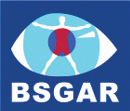 BSGAR Trainee Study Day 2018Application FormName:  	     Year of training:       Address:	     Mobile: 	     Email address: 	     Dietary requirements: 	     Please select:I have paid via PayPal 	I have sent a bank transfer I have posted a cheque	Please note that places are offered on a ‘first come first served’ basis and are only secured on receipt of payment.